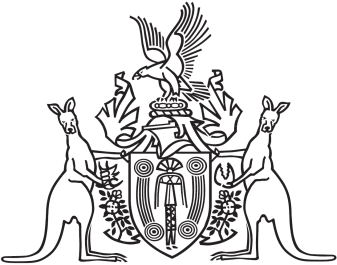 Northern Territory of AustraliaGovernment GazetteISSN-0157-833XNo. S59	1 July 2016Northern Territory of AustraliaJustice and Other Legislation Amendment (Records of Depositions and Other Matters) Act 2016Commencement NoticeI, John Laurence Hardy, Administrator of the Northern Territory of Australia, under section 2 of the Justice and Other Legislation Amendment (Records of Depositions and Other Matters) Act 2016 (No. 16 of 2016), fix the day on which this notice is published in the Gazette as the day on which that Act commences.Dated 27 June 2016J. L. HardyAdministrator